Danmark 14. – 17. mars 2019O-sesongen 2019 starter med Nord-Jysk 2-dages på Nord-Jylland. Løpene går i Tranum og det blir sikkert over 1.000 norske o-løpere på plass her. Her kan du se innbydelsen til løpene!Også i år har vi booket oss inn på feriehus på Skallerup Seaside Resort like vest for Hjørring. Her er det masse aktiviteter og ikke minst et stort badeland. Vi har forhåndsbooket 30 plasser fordelt på 8 biler med Color Line. Avreise blir torsdag ettermiddag. Alternativt har vi også en avreise tidlig fredag kveld, dersom du må være på skole/jobb også fredag. På Skallerup har vi booket 4 feriehus med 4 sengeplasser (A4) og 2 feriehus med 6 sengeplasser (A6). Antallene kan vi selvfølgelig justere etter påmeldingen.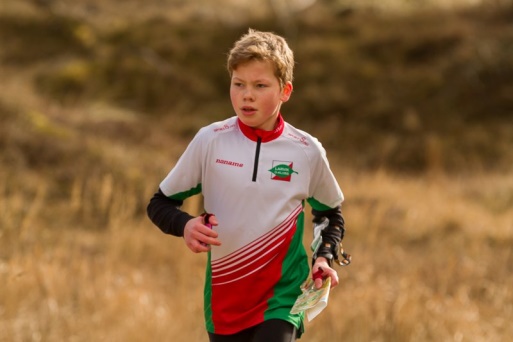 Program:Torsdag 14.mars16:30		Oppmøte Larvik havn 17:30		Avgang Larvik med Superspeed 221:15		Ankomst Hirtshals  vi drar rett til Skallerup Fredag 15.mars9:00-12:00	Trening (felles avreise)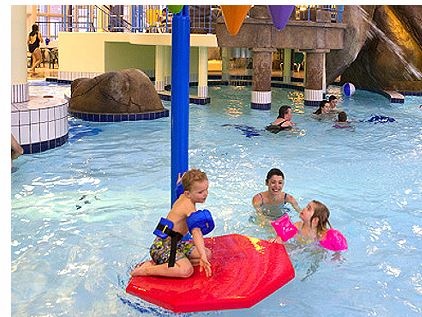 Ettermiddag	Bading, kos og hygge på Skallerup		Minst en 10-kamp18:00		Oppmøte Larvik havn (fredagsgruppen)19:00		Avgang Larvik med Superspeed	222:45		Ankomst Hirtshals  vi drar rett til Skallerup Lørdag 16.mars12:00		O-løp langdistanse i TranumEttermiddag	Bading og ny 10-kamp18:30		Felles middag på restaurant (vi prøver den mongolske igjen)20:30		Bowling (10-kamp)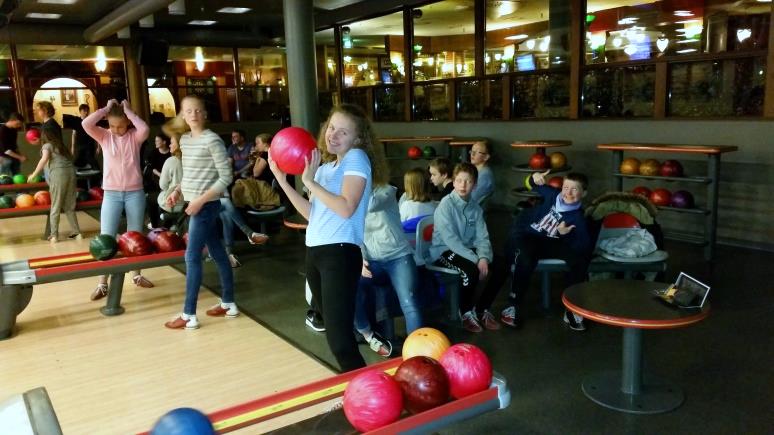 Søndag 17. marsMorgen	Utsjekk av feriehuset10:00		O-løp mellomdistanse i TranumEtter løpet 	Vi drar innom Skallerup og bader (frivillig)16:30		Oppmøte Hirtshals havn (Color Line)17:30		Avgang Hirtshals m/Superspeed221:15		Ankomst Larvik havnOvernatting: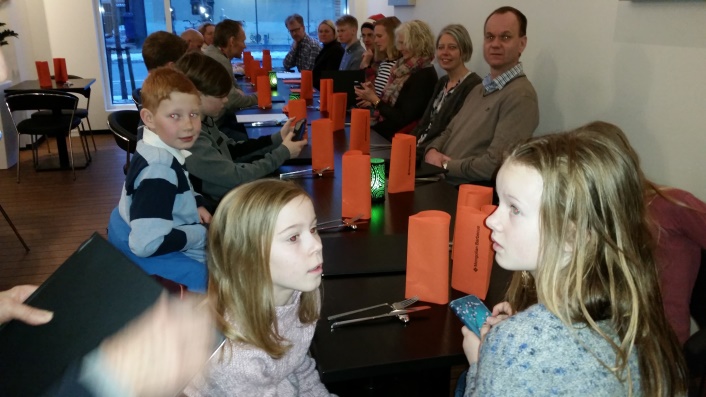 Skallerup Seaside Resort er et stort anlegg med et bredt tilbud, slik vi nordmenn digger.  Sluttrengjøring er inkludert, men må selv tømme søppel, ta oppvask og rydde huset. Sengetøy og håndklær medbringes eller kan leies, men må da bestilles på forhånd. Mat:Hvert enkelt feriehus ordner mat selv. Med unntak av felles middag på restaurant lørdag kveld. Dersom dere ønsker buffét på ferjeturene, så må dere fylle ut dette i påmeldingsskjemaet under.  Vi kommer tilbake til prisen på buffét.Penger:Klubben betaler ferje og overnattingen som går på fellesbookingen. Klubben dekker også strømutgiftene på feriehusene. Startkontingenten på løpene og treningen dekkes også av klubben. All mat betaler du selv også restauranten lørdag kveld. Når det gjelder buffét på ferja, blir dette fakturert av klubben etterpå. 

Om du ikke kan dra på en av våre avganger (torsdag/fredag kveld). Eller at du ønsker en annen overnatting. Så må du ordne bookingen selv.Egenandelen er satt til 900 kr pr. pers, og blir fakturert fra klubben i etterkant.Påmelding:Alle påmeldinger sendes til Per Olav på per.olav.gulbrandsen@lf-nett.no, så fort som mulig og senest 
søndag 3. februar.  Fyll ut påmeldingsskjemaet under (1 stk pr. person)Dette blir en fantastisk sosial klubbtur. Noe vi tror at alle som deltok i fjor merket seg. Vi vil gjerne ha med hele familien til våre yngste løpere også. Bli med oss på tur! Organisering v/treningskomitéenNavnAlder (på utreisedato)Utreisedag (tors/fre)Bilinfo (lengde/høyde)BilnummerColor Club nr.Trening fredagKlasse – løp lørdag/søndagBrikkenr. (EMIT)Avbestillingsforsikring ferje (75 NOK)Buffét ferje (utreise/hjemreise)